Integracja Sensoryczna   Przedszkole                                                                                        27.01.2022r.Kąpiele leśneDzisiaj proponuję rodzicom i dzieciom spacer po lesie, a jeżeli nie jest to możliwe wybierzcie się do pobliskiego parku.Kąpiel leśna, cóż to takiego? To uważne odczuwanie wszystkimi zmysłami wszelkiego dobra, które daje nam las.Idąc leśną ścieżką zwróćmy uwagę na spokojny oddech. Pokażmy dziecku w jaki sposób wziąć wdech nosem, a wydech ustami.Poszukajmy drzewa, do którego będziemy mogli się przytulić ( przedszkolaki mają swoje ulubione w naszym pobliskim lesie)Spacerujmy powoli, obserwujmy otaczającą przestrzeń. Gdy zobaczymy zielony mech ( śnieg się stopił więc nie będzie to trudne) dotknijmy go, spróbujmy opisać wrażenia. Dotknijmy też gałązek iglastych drzew - powiedzmy co czujemy.Zatrzymajmy się na 15 minut i posłuchajmy – może usłyszymy dzięcioła, powąchajmy – może poczujemy zapach zimowego lasu, rozejrzymy się wokoło – może zobaczymy coś ciekawego.Mam nadzieję, że spacer dostarczył Państwu i Waszym pociechom relaksu i przyjemności. Pozdrawiam serdecznie – Joanna Baranowska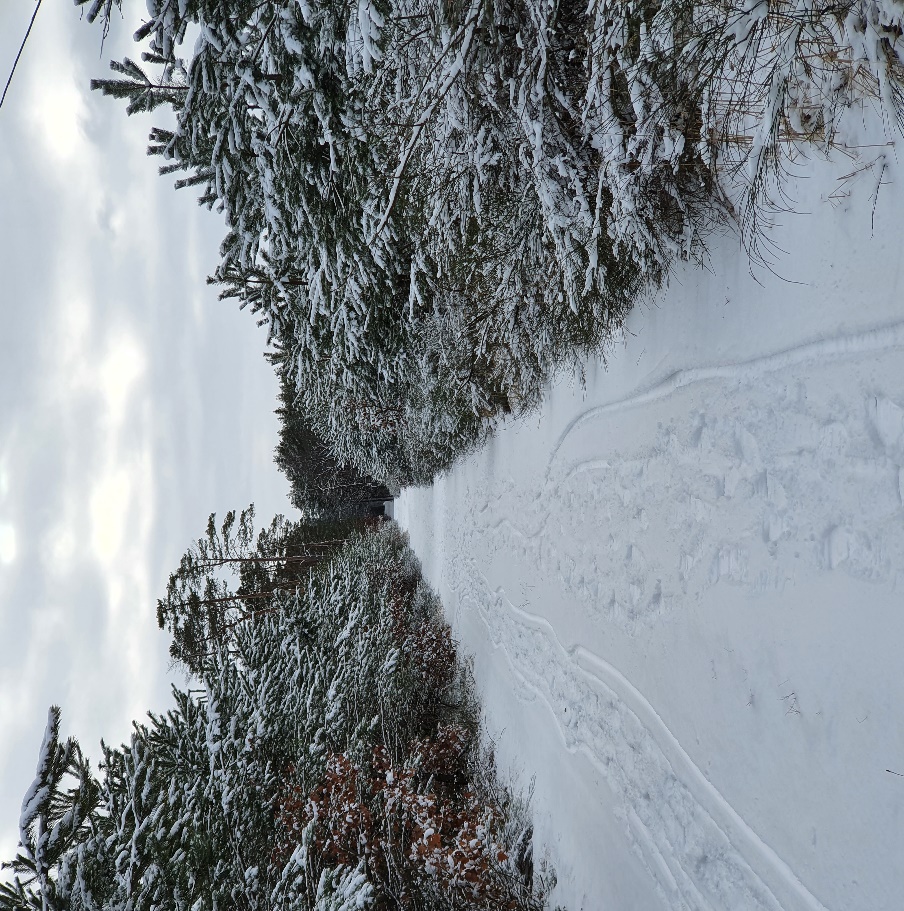 